MY ROOM1. Kje so hišni ljubljenčki? S pomočjo slike dopolni povedi.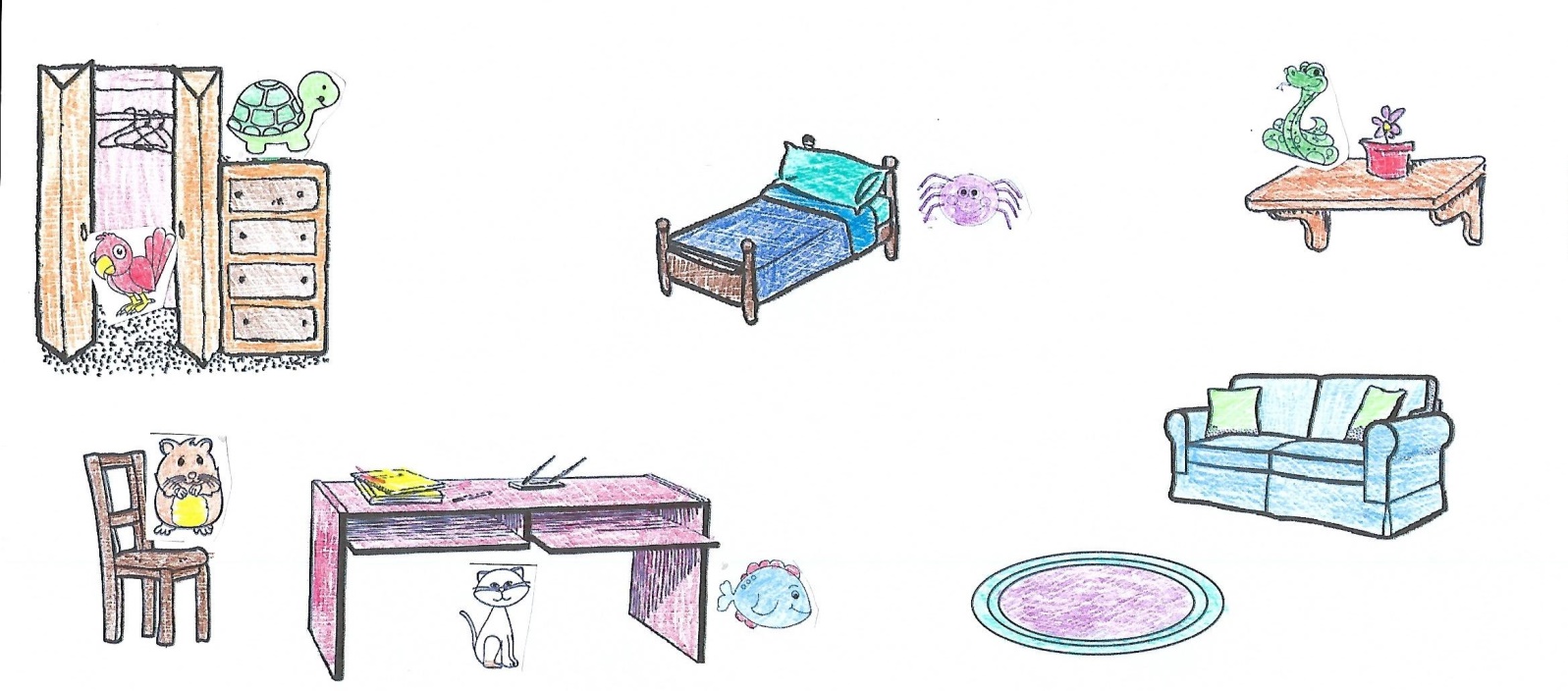 1. The __________ is next to the desk.2. The ______________ is on a chair.3. The turtle is on the ___________________.4. The spider is ________________ the bed.5. The _______________ is on the ___________________.6. The cat is _______________ the ________________.7. The bird is ______________ the wardrobe.              under               next to                snake            desk                                   hamster            fish                  drawer                  shelf             in